Урок в темі № 11Тема. Тематична контрольна робота № 4Мета: перевірити рівень засвоєння учнями знань щодо змісту основних понять теми; перевірити якість сформованих умінь щодо застосування набутих знань для виконання зображення фігур за умовою задачі, а також для розв'язання стандартних і нестандартних задач.Тип уроку: контроль на корекція знань і вмінь.Хід урокуI. Організаційний етапII. Перевірка домашнього завданняЗібрати зошити із виконаною домашньою контрольною роботою (роботу перевірити та врахувати під час виставлення тематичного бала).ІІІ. Формулювання мети і завдань урокуІV. Умова тематичної контрольної роботи № 4Варіант 1 В завданнях 1-4 вкажіть правильну відповідь. Кожне завдання оцінюється 1 б.Знайдіть гіпотенузу прямокутного трикутника з катетами 2см і .У трикутнику ABC C = 90°, ВС = 18см, tgА=.У трикутнику ABC C = 90°, АВ = , ВС = . Знайдіть sinВ.На рисунку зображено прямокутний трикутник ABC із гіпотенузою АВ, відрізок CD — висота даного трикутника. B = 30°, AD = . Яка довжина відрізка АС?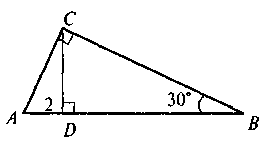 Завдання 5-7 розв’яжіть з повним обґрунтуванням. (2 б.) Розв'яжіть прямокутний трикутник з гіпотенузою  і гострим кутом 30°.(3 б.)Із точки до прямої проведені дві похилі, проекції яких на пряму дорівнюють  і . Знайдіть відстань від точки до прямої, якщо одна з похилих на  більша від іншої.(3 б.) Знайдіть висоту й бічну сторону рівнобічної трапеції з основами 2 і 8 та гострим кутом α.Варіант 2 В завданнях 1-4 вкажіть правильну відповідь. Кожне завдання оцінюється 1 б.Знайдіть гіпотенузу прямокутного трикутника з катетами  і 2см.У прямокутному трикутнику ABC C =90°, АС = , tgA = . Знайдіть катет ВС.У трикутнику ABC A = 90°, B = 30°, АВ = . Знайдіть інші сторони трикутника.На рисунку зображено прямокутний трикутник ABC з гіпотенузою АВ, відрізок CD — висота даного трикутника, ACD = 30°, AC = . Яка довжина відрізка АВ?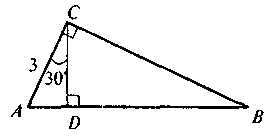 Завдання 5-7 розв’яжіть з повним обґрунтуванням. (2 б.) Розв'яжіть прямокутний трикутник із катетом  і прилеглим кутом 60°.(3 б.) Із точки до прямої проведені дві похилі, довжини яких дорівнюють  і . Знайдіть відстань від точки до прямої, якщо різниця проекцій похилих дорівнює 4 см.(3 б.) Знайдіть діагоналі ромба зі стороною 6 і гострим кутом α.V. Підсумки урокуЯк варіант проведення цього етапу уроку можна запропонувати (після виконання роботи) оголошення правильних відповідей до завдань, виконаних учнями; або роздати учням для опрацювання вдома (домашній аналіз контрольної роботи) копії правильних розв'язань завдань контрольної роботи  № 4 (заготовлених учителем заздалегідь).АБВГ4 см8смAБВГ2712154АБВГАБВГ2 см3 смАБВГ6 см3 смАБВГмАБВГ4см, 2см, 6см12см, 6 смсм, 3 смАБВГ3 см4 смм